3a) Please describe the proposed research (up to 1500 words). The word limit includes bibliography or references, tables, figures, table/figure captions and footnotes. Please include a word count.3b) Please provide information on how the proposed research engages with issues relating to Equality, Diversity, Inclusion, and Sustainability (max 100 words)Please give details of the anticipated research training needed for your PhD project, including language training. Please give details of the kind of resources you will potentially need during your PhD. Please also indicate whether your research project will require you to undertake research abroad.1. Additional ApplicationsPlease give details of any potential collaboration you will develop with external organisations during your PhD programme (industry, cultural organisation, government bodies etc) including possible placements. I confirm that the information I have provided in this form is complete and accurate to the best of my knowledge at this date. I fully understand that it is my responsibility to ensure that the relevant forms are submitted to the relevant office in due time and that any missing information may render my application incomplete and ineligible. This application together with a copy of your CV should be emailed to artsrecruit@liverpool.ac.uk by 3rd May 2024. 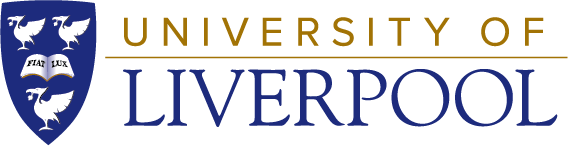 Department of English Miriam Allott Doctoral AwardsFaculty: Humanities and Social SciencesSchool: School of the ArtsDepartment: EnglishLevel of Award: Award 1) ‘The Full Miriam Allott Doctoral Award’: Home Tuition Fees and living allowance at the UK Research and Innovation Council Rate (£18,622 for 2023-24)Award 2) Home Tuition FeesTenure: Award 1) ‘The Full Miriam Allott Doctoral Award’: Full time, up to 3 years Award 2) Full time, up to 3 years OR Part time, up to 6 yearsClosing Date: 3rd May 2024Starting Date: 1st October 2024Application Form1. Candidate’s details:Name:Address:Town:Postcode:Country:Telephone:Email address:Nationality/Resident Status: UK National UK Settled status  EU National not resident in the UK  EU National resident in the UK for the past three years Other2. Project details:Project title:3. PhD Proposal:4. Qualifications, professional/ practical experience Year awarded/expected completion dateQualification typeQualification SubjectAwarding institutionClass or GPADescription of professional/ practical experience (max 350 words):5. SupervisionPlease provide details on the proposed supervisory team for your project, indicating whether you have contacted your proposed supervisor(s) and, if you have, the current state of your dicussions.6. Research Training and Resource Needs (max 150 words for this section)7. Collaboration with External Partners (max 150 words for this section)8. AcknowledgementSignature:(Type Name if submitted electronically)Date: